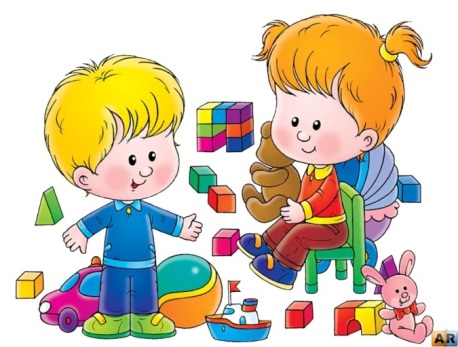 Сведения
о местонахождении и адреса электронной почты, контактных телефонахучреждений, предоставляющих государственную услугу в  Волховском муниципальном районеКомитет по образованию администрации Волховского муниципального района	Место нахождения (фактический адрес): 187401, Ленинградская область, г. Волхов, пр. Державина, д. 60.     График работы: понедельник-четверг с 09.00 до 13.00 и с 13.48 до 18.00; пятница  с 09.00 до 13.00 и с 13.48 до 17.00,  телефон 7-40-81   Адрес электронной почты:   edu@admvr.ru   e.lebedeva@admvr.ru   Ответственный исполнитель: ведущий специалист комитета по образованию администрации Волховского муниципального района Лебедева Эльвира Александровна      Образовательные организации, реализующие программы дошкольного образования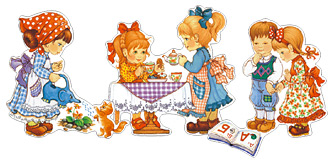 Наименование учрежденийЮридический адресВремя работы, телефонФамилия, имя, отчество руководителяМДОБУ «Детский сад № 1 «Дюймовочка»  комбинированного вида», г. Волхов 187401, Ленинградская область, г. Волхов, ул. Пролетарская, д.6Понедельник-пятница, с 08.00 час. до 17.00 час.т/ф. (813-63) 717-16т.713-74mdoy_1@mail.ruЗВЕРЕВАИринаМихайловнаМДОБУ  «Детский сад №  2  «Рябинка» комбинированного вида», г. Волхов187401, Ленинградская область, г. Волхов, ул. Дзержинского, д.11Понедельник-пятница, с 08.00 час. до 17.00 час.т/ф. (813-63)627-64т.724-01 riabinka.70@mail.ruРЫЖОВАЕленаВалериевнаМДОБУ   «Детский сад № 3 комбинированного вида», г. Волхов187400, Ленинградская область, г. Волхов, Кировский пр., д. 49 Понедельник-пятница, с 08.00 час. до 17.00 час.т/ф. (813-63)  т 231-61dsad3volhov@mail.ruВАСИЛЬЕВАМаринаВикторовна МДОБУ  «Детский сад № 4»,  г. Волхов 187400,  Ленинградская область, г. Волхов, ул. Калинина, д.15Понедельник-пятница, с 08.00 час. до 17.00 час.т. (813-63)215-18т. (813-63)228-98 dou14volxov@yandex.ruГРИШИНАЛюбовьВикторовнаМДОБУ «Детский сад № 5 «Аистенок» комбинированного вида», г. Волхов187400, Ленинградская область, г. Волхов, Волховский проспект, д. 55-аПонедельник-пятница, с 08.00 час. до 17.00 час.т. (813-63)227-42 т/ф. (813-63)227-24 detsad5volxov@mail.ruМИГДАМария ВладимировнаМДОБУ  «Детский сад № 6 «Солнышко»  комбинированного вида», г. Волхов187400, Ленинградская область, г. Волхов, ул. Ломоносова, д.14Понедельник-пятница, с 08.00 час. до 17.00 час.т/ф. (813-63)223-45 detsad6volxov@mail.ruДУНЕНКОВАТатьяна ГеоргиевнаМДОБУ  «Детский сад № 7 «Искорка» комбинированного вида», г. Волхов187400, Ленинградская область, г. Волхов, ул. Волгоградская, д.9аПонедельник-пятница, с 08.00 час. до 17.00 час.т/ф. (813-63)223-06 iskorka-70@mail.ruКОКАРЕВАГалинаВасильевнаМДОБУ  «Детский сад № 8 «Сказка» комбинированного вида», г. Волхов187400, Ленинградская область, г. Волхов, ул. Льва Толстого, д.6-аПонедельник-пятница, с 08.00 час. до 17.00 час.т/ф. (813-63)259-87 detsad8volxov@mail.ruПЧЕЛОВАОльгаАлександровнаМДОБУ  «Детский сад № 9 «Радужка» комбинированного вида», г. Волхов187400, Ленинградская область, г. Волхов, ул. Работниц, д. 1-аПонедельник-пятница, с 08.00 час. до 17.00 час.т. (813-63)725-82 т/ф. (813-63)627-67 rad789@mail.ruБОНДЫРЕВАНаталья ВикторовнаМДОБУ  «Детский сад № 10 «Светлячок», г. Волхов 187401, Ленинградская область, г. Волхов, ул. Растанная, д. 4-аПонедельник-пятница, с 08.00 час. до 17.00 час.т/ф. (813-63)740-30 detskiysad_10@mail.ruСОРОКИНАСветланаИвановнаМДОБУ  «Детский сад №  11 «Карапуз»  г. Волхов187401, Ленинградская область, г. Волхов, ул. Володарского,      д. 1АПонедельник-пятница, с 07.00 час. до 19.00 час.т/ф. (813-63)731-94 detsad.karapuz19@yandex.ruЦЕСЛЯКСветланаВячеславовнаМДОБУ «Детский сад № 12» г. Волхов187400, Ленинградская область, г. Волхов, ул. Волгоградская, д.14Понедельник-пятница, с 07.00 час. до 19.00 час.т/ф. (813-63)221-69 slnrd12@mail.ruИОСТМАН- ШИТСМарикаКаареловнаМДОБУ  «Детский сад №  13 «Березка»»  г. Сясьстрой 188420, Ленинградская область, Волховский район, г. Сясьстрой, ул. 1 Мая, д.31-АПонедельник-пятница, с 07.00 час. до 19.00 час.т/ф. (813-63)527-74 detsad5-syass@mail.ruСАВЕЛЬЕВА Мария Николаевна МДОБУ  «Детский сад № 14 «Ёлочка» комбинированного вида», г. Сясьстрой187420, Ленинградская область, Волховский район, г. Сясьстрой, ул. 1 Мая, д.39-аПонедельник-пятница, с 07.00 час. до 19.00 час.т/ф. (813-63)527-27 kir_tat_nik@mail.ruКОТИКОВАЕленаМихайловнаМДОБУ  «Детский сад №  15 «Вишенка» г. Сясьстрой 187420, Ленинградская область, Волховский район, г. Сясьстрой, ул. Петрозаводская, д.37-аПонедельник-пятница, с 07.00 час. до 19.00 час.т/ф. (813-63)530-78 sad18-sysstroi@mail.ruГОРДИНАСветланаАлександровнаМДОБУ  «Детский сад № 16 «Ромашка»  комбинированного вида», г. Сясьстрой187420, Ленинградская область, Волховский район, г. Сясьстрой, ул. Петрозаводская, д.9АПонедельник-пятница, с 07.00 час. до 19.00 час.т/ф. (813-63)521-46 mmmxxxpp@yandex.ruАГАПИТОВАЛилияВалентиновнаМДОБУ  «Детский сад №  17  «Сказка» комбинированного вида», г. Новая Ладога187453, Ленинградская область, Волховский район, г. Новая Ладога, м-н «В», д.27Понедельник-пятница, с 07.00 час. до 19.00 час.т/ф. (813-63)300-35 S1993NL@ yandex.ruГЕОРГИЕВАИрина
ВалентиновнаМДОБУ  «Детский сад №  18 «Теремок» комбинированного вида», г. Новая Ладога 187453, Ленинградская область, Волховский район, г. Новая Ладога, ул . Мира, д.1Понедельник-пятница, с 07.00 час. до 19.00 час.т/ф. (813-63)309-80 teremnladoga@rambler.ruКОНДРАТЬЕВА Ирина ВладимировнаМДОБУ  «Детский сад № 19» д. Усадище 187442, Ленинградская область, Волховский район, д. Усадище, д. 128Понедельник-пятница, с 07.00 час. до 19.00 час.т/ф. (813-63)343-28 det-usadishhe@mail.ruРЫБИНАВалентинаНиколаевнаМДОБУ  «Детский сад №  20 комбинированного вида», с. Старая Ладога187412, Ленинградская область, Волховский район,с. Старая Ладога, ул.Советская, д.29Понедельник-пятница, с 07.00 час. до 19.00 час.т/ф. (813-63)491-61st-ladoga.detsad14@mail.ruИГОЛКИНАСветланаГеннадьевнаМДОБУ  «Детский сад №  21   «Белочка», с. Паша187460, Ленинградская область, Волховский район, с. Паша,    ул. Советская, д.193Понедельник-пятница, с 07.00 час. до 19.00 час.т/ф. (813-63)428-38 mdou17sad@rambler.ruКАРАГОДИНА Валентина ВладимировнаМКДОУ  «Детский сад   №  22  ,  г. Волхов187400, Ленинградская область, Волховский район, г. Волхов,    ул. Калинина, д.21Понедельник-пятница, с 07.00 час. до 19.00 час.т/ф. (813-63)428-38 detsad22volxov@yandex.ruСЕМЁНОВАСветлана СтаниславовнаМОБУ «Хваловская средняя общеобразовательная школа» 187435, Ленинградская область, Волховский район, д Хвалово, д. 123Понедельник-пятница, с 07.00 час. до 19.00 час.т/ф..(813-63)396-07hvalovo.school@mail.ruСУВОРОВА Людмила АнатольевнаМОБУ «Бережковская  основная общеобразовательная школа»  187414, Ленинградская область, Волховский район.,  д. Бережки, ул. Придорожная,  д. 45Понедельник-пятница, с 07.00 час. до 19.00 час.т/ф..(813-63)377-49berezhki.school@mail.ruВОСКРЕСЕНСКАЯЛюдмилаМихайловнаМОБУ «Гостинопольская  основная общеобразовательная школа» 187440, Ленинградская область, Волховский район,д. Вындин Остров, ул.Школьная, д.2а.Понедельник-пятница, с 07.00 час. до 19.00 час.т/ф..(813-63)378-24gosti.school@mail.ruВОЛКОВИЦКАЯГалинаИосифовнаМОБУ «Иссадская основная общеобразовательная школа» 187430, Ленинградская область, Волховский район, д. Иссад, м-н Центральный, д 9Понедельник-пятница, с 07.00 час. до 19.00 час.т/ф..(813-63)351-89issad.school@mail.ruОКОЛЬНИШНИКОВА Елена Владимировна МОБУ «Потанинская основная общеобразовательная школа»  187423, Ленинградская область, Волховский район, д. Потанино, д. 5аПонедельник-пятница, с 07.00 час. до 19.00 час.т/ф..(813-63)424-37potanino.school@mail.ruЕФРЕМОВАГалинаВикторовнаМОБУ «Селивановская основная общеобразовательная школа» 187422, Ленинградская область, Волховский район, п. Селиваново, ул. Школьная, д. 13 т/ф..(813-63)573-92selivan.school.1@mail.ruКОВТУНЕНКА Татьяна АнатольевнаМОБУ «Свирицкая средняя общеобразовательная школа»187469, Ленинградская область,   Волховский район, п. Свирица, Ул. Новая Свирица, д. 35-аПонедельник-пятница, с 07.00 час. до 19.00 час.т/ф..(813-63)441-74svir.school@mail.ruЛИХОДЕЕВАЕленаАлексеевнаМОБУ «Кисельнинская средняя общеобразовательная школа» 187413, Ленинградская область, Волховский район, д. Кисельня,ул. Центральная, д.19Понедельник-пятница, с 07.00 час. до 19.00 час.т/ф..(813-63)482-89kiseln.school@mail.ruБЕГУНОВАЛарисаИвановнаМОБУ «Алексинская средняя общеобразовательная школа» 187439, Ленинградская область, Волховский район,           п. Колчаново, м-н «Алексино», д. 12Понедельник-пятница, с 07.00 час. до 19.00 час.т/ф..(813-63)38150alexino.school@mail.ruСУВОРОВАЛюдмилаАнатольевна